Bob Bob  				Heavy Equipment Technician’s Helper Personal Profile High school student with mechanical ability is looking for a chance to work as a mechanic’s helper. I am always on time for the school bus and miss very few school days each year. Mechanical Skills Rebuilt a Chevrolet small block 305 engine and put it in a 1987 Chevrolet Wrangler Oil changes on tractors, Chevrolet trucks, and small engines such as lawnmowers and other equipment including motorcycles  Rebuilt a miniature motorcycle (used for racing)Install and replace tires Assisted in removing and replacing a 1998 Ford Explorer transmission with help from my father and cousin Volunteer andWork Experience MD of Wilson, Maintenance Shop 			        Nov 2012 to Present Assist mechanics with Heavy Duty mechanic repairs Help repair and do maintenance on automotive repairs Complete oil changes on heavy equipment and automotive equipment Work as a volunteer work experience student Warbler Food Store 					        June 2013 to Present Stock shelves Assist with unloading the supply truck Clean the entire store Schnoor’s Farms Ltd. 						     Summer of 2012Help plant the family vegetable garden Weed, water and harvest plants Fix and repair rotor tiller Volunteer Helper 						                Summer of 2012Repair a neighbors riding lawnmower 4H Volunteer Projects 							    Continuing Warner Library clean up Highway cleanup for the last four years Education 			Currently in grade 11 at Warner School Phone: 403-360-1111		Email:bbbbbbbbbbb@vv		PO Box 00 New Town, Alberta, T0K 1P0Samantha Smith
1234 W. Elm Street
Toronto, Ontario M3A 9Z9
1 (416) 575-2335 | samsmith@gmail.comWork ExperienceApril '14 – September ‘14
Toronto, ONBarista | StarbucksMemorized menu options and seasonal specials to provide guidance to customersResponded to customer concerns and inquiries to ensure all drinks and food exceeded expectationsAccurately recorded orders and worked with baristas to ensure proper flow and swift serviceManaged cash register and POS systemTook on closing duties and ensured visual presentation of store was prepared for next dayTrained all new floor staff and servers about customer service requirements, proper food handling guidelines, and safety proceduresJune '13 – September ‘13
Mississauga, ONCamp Counsellor | Sunny AcresLed and supervised group of 15 campers, with two co-counsellorsHandled and managed parental concerns to maintain satisfaction and assuranceServed as team lead in camp-wide activitiesCertified in CPREducationSeptember 2013 – present
Toronto, ONRyerson University
Major in Business Administration, Minor in Public RelationsContributor to the school newspaper, The EyeopenerSep '08 - May '12
Toronto, ONOakwood High School
High School DiplomaGraduated with honorsCaptain of the girls’ basketball team and member of the drama clubAdditional Skills & InterestsVolunteering experience: served as “Big Sister” in mentoring program throughout high schoolProficient in English, French and Spanish (spoken and written)Proficient at Microsoft Excel, PowerPoint and Google Cloud platformJohn Doe Mechanic Assistant, 5555 55st Taber, Alberta, T1G 1M9Email: johndoe@horizon.ab.ca, Phone: 403-223-5555Profile I had a chance to visit Green Power on a job shadow last year.  I really liked the experience and I can see myself working on combines, tractors and large trucks in the future. I have a strong work record and I am a hard and reliable worker. Work Experience	Surface Preparation - Pre-Paint Ar-Tech Coatings  						         Winter 07 to presentPart time while in school and full time summer worker Grind and coat welds in large oil field tanks Sweep and clean shop Masking off areas that are not to be painted Assisting painters Gouw Quality Onions   	Farm Laborer – Summer Positions 		 	                   Summers 2003,04 & 05Weed and care for canola fields Hoe weeds Skills & Characteristics 	Mechanically Inclined Fix and repair bicycles for neighborhood children and my brothers Repair electronic toys such as mechanical cars Complete oil changes and minor repairs on family car Reliable and Punctual Always on time for work Attend school on a regular basis and perform well Teachable Able to follow directions Willing to learn and do as instructed Worked 30 hours a week last year and completed grade 9 with good gradesReferences 	Freak Mighty 	 	Teacher 		ACE Place 	Phone: 403-223-4761	Garth  	Phone: 403-360-2737Peter PeterPhone: 403-222-2222, 2222 22 Street, T1G 1M8, Taber, Alberta Skills and Qualifications 	Safety Courses H2S AliveConfined SpaceFall Protection RescueSt. John’s Standard First Aid with AEDS300 Basic Firefighting Course	Heavy Equipment Operation Case 821 Loader – snow removal and general hauling Skid Steer – Bobcat and Case – snow removal and KCL mixing Pea Combine – FMC and Oxbo harvesters International tractor with loader bucket 	Mechanical Ability Vehicle maintenance and repair including oil changes and brake replacement Replace engine and transmission in a 1996 Grand Prix Grease and wash Pea Combines Assist field mechanics at Lucerne in Taber 	Physically Strong Used to heavy lifting both on the farm and as an oilfield swamper Completed physical training and assessment with the Taber Fire Department Enjoy heavy lifting and staying strong physically Work and Volunteer Experience 	Swamper 										    	          2011 Jacar Oilfield Service, Taber, Hot Oilers, Vacuum Trucks and Combination UnitsVolunteer Firefighter 									          2010Taber Fire Service Mechanics Helper 								                                     2009 Verl’s Auto Pro, Barnwell Combine Operator 						                  Harvest 2008 and 2009 Lucerne Education High School Diploma granted from WR Myers in Taber 				    2010High School Football Team in grade 10, 11 and 12 All Rebel Award Winner in my grade 12 year as middle line backer Joan Jet  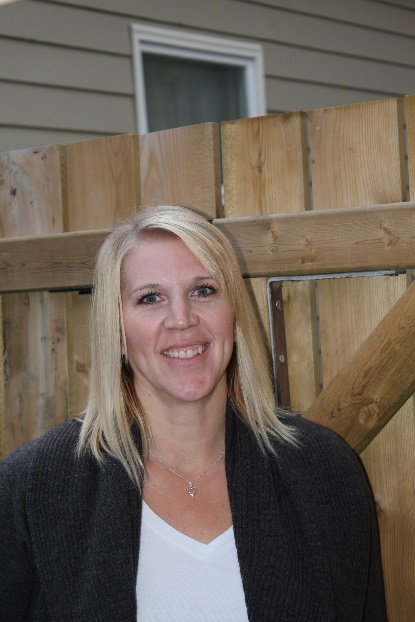 Objective 	Hard working student with a strong interest in customer service is 	looking for an opportunity to work with Bob’s Eatery.  Highlights 		Apex Award Winner 2010  One of four youth selected as a community leader and offered a reward for volunteerism and commitment to our community  		Promoted to In-service Instructor After teaching my first Lifeguard In-service the pool manager asked me to teach or arrange the rest of the year’s in-service presentations.  		Reliable Worker In the last three years of work and school I have no unexcused absences and a perfect record for arriving on time for my shifts.  Work Experience		Sara P Smith  					                 Summer 2015 to present		BabysitterChildren often requested me as their care giver Complimented on my ability to maintain a clean house while I cared for the childrenChildren love to play games with me  Volunteer Experience		Legion Oyster Feed – volunteer oyster preparer 		            April 23, 2016		School Events – food preparation and serving 		        2014 to present 		Score Keeper – volunteer official for basketball tournament 		   2011		Support – frequently assist great grandmother with household chores 		Availability 		Every day after school and on weekends except for Sunday except 			during church serviceAcademic Achievements		Achievement roll student in grade 10 Joan Jet Phone 403-111-1111 ♦ 111 21st Avenue North ♦ Backfill, Alberta, T0K 2K0Objective A grade twelve student with a strong academic record and excellent customer service abilities is looking for an opportunity to work at the North Side Safeway store. Highlights Over 90% average in grade twelve classes Recipient of the WOW award at high school for donating books to the Public LibraryHonour roll student in all of junior and senior high school Excellent attendance and punctuality record at my high school Availability Summer employment Weekday shifts at any time  Saturdays any time Sundays, preferably after one in the afternoon (church)Skills and Abilities Enjoy Helping PeopleIn the past I have found fulfillment by helping other students especially in class helping them understand one of the concepts.  Further my sister and I learned that giving blood was a way to actually save a life.  I have been a regular contributor since that time. Extremely Organized Teachers often ask me to complete tasks that require a high degree of organization because I seem to have a natural tendency to organize data and people. Able to Prioritize WellChallenged to receive exceptional grades. I needed to find a way to deal with a high volume of work, being able to prioritize and selected the most important tasks and do them first was a key skill. Works Well with Others Working in the kitchen for the Canadian Kidney Foundation Dinners is a fast paced and stressful endeavor that was successful because we were able to work well as a team.  I loved working with this group of volunteers. Relevant ExperienceBabysitter, Summer 2012, Cindy Lauwen, School SecretaryCared for two children, one aged five and one aged three Volunteer for Kidney Foundation Fundraisers, October of 2009 and July 2010Helped prepare food at a banquet Cashiered for a garage sale Courses in Food Preparation at Vauxhall High SchoolKatie Costa
439 Robinson Avenue
Winnipeg, Manitoba R3H 4R3
204-555-5412
katie.costa@email.caSkills and AbilitiesSummaryCreative, hardworking, and reliable workerStrong oral communicator, very organized, and quick learnerComputer skillsProficient in using Microsoft Office programs such as Word, Outlook, and ExcelExperience using both Microsoft- and Mac-based computer platformsLeadership skillsElected as Grade 9 representative for Carlington Heights Students’ CouncilPlanned and organized school dances, band fundraiser, and Relay for LifeSelected to participate in city-wide leadership programMarketing and promotion skillsStarted my own babysitting business in 2010; created flyers and promotional material, which attracted 42 new clients from local community centre and grocery storesDesigned posters and banner for Carlington Heights semi-formal danceContacted local businesses to purchase advertising space in Carlington Heights yearbook, and won award for highest sales for the yearExperienceBabysitter2010–2011
Katie and Jamie’s Babysitting Service, Winnipeg, ManitobaPet sitter2007–2009
Katie Johnston Animal Spa, Winnipeg, ManitobaVolunteer experienceStudents’ CouncilYearbook CommitteeGrade 9 Concert BandRelay for Life organizing committeeEducationCarlington Heights Secondary School2011–presentUpton Taken              Phone: 403-222-0000, Box 222, Pine Tree, Alberta, T0K 2K0 ProfileGrade 12 student with a great work history is looking for an opportunity for full time work in the summer with Bob’s Dandelion summer maintenance crew. Work Experience 	Customer Service 							          July 2017 to Present  	Sell All, Taber Learn to deal with difficult customers and resolve problems for them Excelled in most of the positions including Cashier, Customer Service and Receiving  Excellent attendance record and a good relationship with my supervisors Cook’s Helper   							      Summer 2015 to 2016Eat All, Taber Assist the head cook with preparation of food Cook short order simple foods Left when my family returned to the Taber / Vauxhall area Skills and Qualifications Communication SkillsWork well with others Efficiently operate the cash register and maintain a balanced tillApproachable and get along well with the public  Problem Solving Skills Deal well with upset customers and can usually help them by resolving their issueAble to ask for expert assistance when needed so that problems are quickly dealt withOften I help other staff with customer service issues Education and CertificationHigh School Diploma courses in progress Class 5 Drivers License with a clean driver abstract 			   	 Volunteer Experience Food Bank Food Drive 					            Campaign 2010, 11 and 12School Service Program Gathered a full half-ton load of food for the Food BankAvailability Monday to Thursday after school (after 4:00 pm) and Friday any time after lunch 	Saturday all day Summer Time – all hours 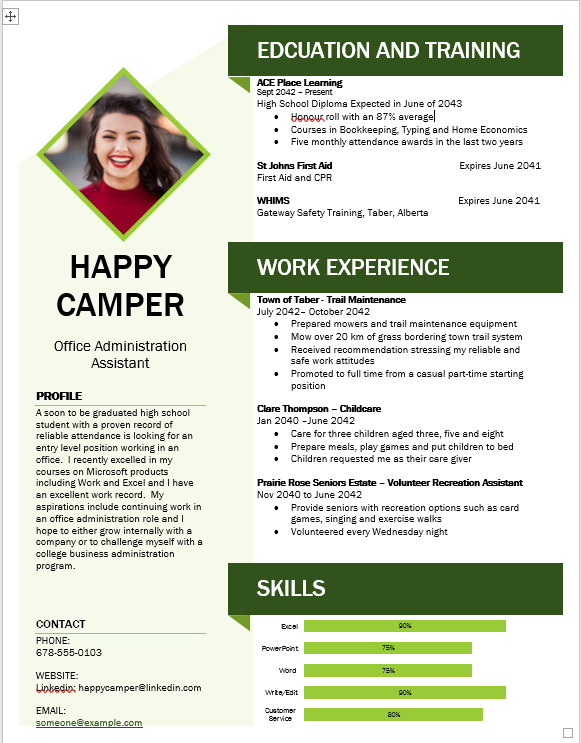 Summer ReaderPhone: 403-223-1507	`	Email: summer@gmail.com	1111 22 Street, Taber, Ab, T1G 1N2Summer Reading Program 54154 50th Avenue 
Taber, Alberta, T1G 1V2Dear Manager I was excited to find your Taber Times advertisement for a Summer Reading Program Coordinator.   Working with children is something I enjoy and I have always had a passion for reading; often reading several novels per month.  As I read the description of the job posting, it seemed a perfect fit for me.I have successful experience babysitting youth, including one family with five small boys.  Both my parents have worked in programing in the past, with the City of Calgary and with Scouts Canada, and I have learned a lot from them. My future career path is related to this opportunity as well, as I hope to become an elementary school teacher. I hope you have the time to review my resume and I would be happy to meet with you at your convenience for an interview. Sincerely, Summer ReaderEnclosure Objective I am a grade ten student that enjoys working with children and youth and would like to apply my abilities to the Summer Reading Program. Highlights Regularly babysit for three families in the past Very strong reader in my youth and continue to read frequently Participate in youth group service activities Member of several sporting teams Skills and Abilities Works Well With Youth, Adults and Peers On a regular basis I get to work with children and adults especially in the youth programs in my church and on the sporting teams at school and in the community.  Creative I am an avid reader of Science Fiction, Fantasy, Adventure and other novels.  I did well in past art class and enjoy drawing and drama.  I have participated in major drama productions like Oliver Twist and my siblings and I have great fun creating games and drama related activities. Energy and Enthusiasm to Work With Children I am frequently invited to babysit for people because the children have fun and they are well cared for.  Several mothers have commented that it is rare to find a male babysitter who is so good with kids. Great Team Work Ability Awarded three Rebel awards for Coaches’ Choice and last year the Heart and Hustle award for the grade 9, WR Myers Basketball team. I am a regular contributor to my teams and I give 100% effort. Relevant Work and Volunteer Experience 	Babysitter, Buttercup Smith, Carla Todd and Beatrice Potter	Continuing Cared for up to five children at a time aged from 6 months to 8 yearsYard Maintenance, Pete Bellows					Summer 2014Mowing and trimming a large front and back yard High River Cleanup, Volunteer 						Summer 2013 Cleaned up damaged buildings and yards Town of Taber Haloween Party, Volunteer 					October 2012Helped set up, ran the bean bag toss and cleaned up the gymnasium References 		Buttercup Smith, Babysitting Client 		Phone: 403-416-1119		Math Whiz, Teacher, WR Myers 		Phone: 403-382-8131	Reading Pro, Barnwell Library Worker 	Phone: 403-929-3530Baby BlueBox 3333Nowhere, AlbertaT0K 0V0Feb 1, 2012Big Stick Energy Services Ltd.6410 53 St.Taber, AlbertaTo:  Big BubbaMy name is Baby Blue.  I am an eighteen year old citizen of Nowhere, Alberta and I would like to apply for a job position as an electrician apprentice.I would like to join your team, as it would allow me to apprentice at Big Stick Energy Services in the field I would like to pursue after I’m done my Senior High school year at the end of June.  I am a fast learner and I am ready to be trained.  I am a hard worker, with a strong sense of morals and ethics. I feel that I am capable of filling a position with your company.I can start working once I graduate at the end of June, 2012.  I am available to come in for an interview.  If I were a successful candidate for a position, I would also be willing to relocate closer to the job.   See attached resume for more details.  For more information you can reach me at home:  403-222-2222, or(cell: 403-222-2222).  Thank-you for your time and consideration.Sincerely,Baby Blue Baby Blue Box 2222, Nowhere, Alberta, TOK OVO, 403-739-2011 (Home), 403-222-2222 (Cell)OBJECTIVE I am an experienced construction site worker looking for an opportunity to apply my hands-on skills to the trade of Electrician. WORK EXPERIENCEMetal Building Labourer South West Steel (Running and working with heavy equipment), Summer 2011Accident free summer with no time lost incidents Earned excellent work references Asked to return and offered a raise to work next seasonSummer Maintenance Worker Enchant Park Employee, Summers of 2009/2010 Mow lawns, clean bathrooms and camp sites Trim trees and fix and operate irrigation systems Assist with service to campers Asked to return each summer Assistant Maintenance Worker Town of Enchant, Summer 2008Operate town septic system including repair of sewer lines Assist with the operation of the town water system including testing Mow lawns and maintain green space Operate the dump disposal yard and sort and burn material Often asked to work independently 	 	Level Two Hockey Referee  Southern Alberta, 2007 to 2012Score over 80% on every qualifying test Asked to participate in a Level Three certification VOLUNTEER EXPERIENCECoaching Vauxhall Minor Hockey (Peewee), 2012		Helping with P.L.A.Y. program in Coaldale, 2009(Palliser Learning & Active Care for Youth)Scorekeeping at Enchant School, 2007Working in school concession, handling money, 2007AWARDS AND ACHIEVMENTSClass 5 Driver’s License, 2010WHIMIS training certificate, Expires 2012GDL Learner’s Operator’s License, 2008	Divisional Track and Field - 2nd in shot-put divisional, 2007					Gold medal at Southern Alberta Golfing summer games, 2007			 	Gold medal at Southern Alberta badminton summer games, 2007Gold medal in the Bow River Baseball Tournament, 2007EDUCATIONGraduating Nowhere High School this year Student of the year in grade 9 Male athlete of the yearAcademic Achievement (highest average in the class) grade 9  HOBBIES AND INTERESTSGolfBaseballHockeyVolley/BasketballCamping/FishingHuntingREFERENCESTom TopwandGeneral ManagerSouth-West Steel Products Lethbridge, AB  T1H 6T2P:  403-222-2222   C:  403-222-2222   Big Bob, C. Tech., HSA.Design Consultant/Safety Co-OrdinatorSouth-West Steel Products Ltd.3755 18th Ave North Lethbridge, AB T1H 6T2P:  403-222-2222   C:  403-222-2222   bearcrawl@swmw.netMica MowerNowhere Park AssociationNowhere, AlbertaHome – 403-222-2222Peter PlumberNowhere Town Foreman (Past Position)Taber, AlbertaCell – 403-222-2222Ghangis Khan Email: ghangis@gmail.com, Cell Phone: 403-222-2222Profile Grade 11 student is looking for a summer job. Work Experience	Town of SomewhereLabourer						         		Summer 2014Mow lawns 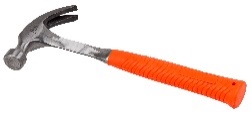 Painting Khan Tree Trimming and Fire Wood Summer Positions 		 	                  				Part Time Hoe weeds Skills & Characteristics 	Physically Strong and Have a Good Work Ethic Reliable and Punctual Want to Weld Availability 	Monday to Thursday 	2:30 PM to closing 	Friday 			1:00 PM to closing Ghangis Khan 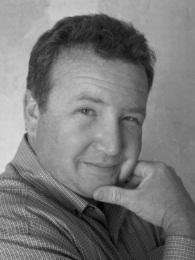 Welder’s Assistant, Box 111, Nowhere, Alberta, T0K 2K0Email: ghangis@gmail.com, Cell Phone: 403-222-2222Profile Recently I completed a Job Shadow at a busy welding facility in Taber. I enjoyed the experience and confirmed that I want to weld and would appreciate an opportunity to work with IMEX in Taber.  I have a strong work record and I am a hard and reliable worker. Work Experience	Smith’s WeldingSchool Work Experience 2014 / 15 year Volunteered as a welder’s helper with experience on MIG, TIG and Wire Line welding Have maintained a 90% or higher mark and have achieved perfect attendance in both semestersReceived a reference letter and gift certificate from employer at the end of my session  Town of SomewhereLabourer and Renovation Helper   						         	Summer 2014Mow and care for parks and cemetery Maintain and use mowers, trimmers and tree limber  Demolition at the pool facility Khan Tree Trimming and Fire Wood Summer Position - Part Time Cut, stack and load firewood Skills & Characteristics 	Physically Strong and Have a Good Work Ethic Able to lift heavy material Both Town and Khan have offered me return employment Reliable and Punctual Always on time for school and work  Attend school on a regular basis and perform well Availability 	Monday to Thursday 	2:30 PM to closing 	Friday 			1:00 PM to closing 